Sign Order FormEmail: ipicustomerservice@iowa.govFAX: 1-800-741-0390Sign Order FormEmail: ipicustomerservice@iowa.govFAX: 1-800-741-0390Sign Order FormEmail: ipicustomerservice@iowa.govFAX: 1-800-741-0390Sign Order FormEmail: ipicustomerservice@iowa.govFAX: 1-800-741-0390Sign Order FormEmail: ipicustomerservice@iowa.govFAX: 1-800-741-0390Sign Order FormEmail: ipicustomerservice@iowa.govFAX: 1-800-741-0390Sign Order FormEmail: ipicustomerservice@iowa.govFAX: 1-800-741-0390Sign Order FormEmail: ipicustomerservice@iowa.govFAX: 1-800-741-0390Sign Order FormEmail: ipicustomerservice@iowa.govFAX: 1-800-741-0390Sign Order FormEmail: ipicustomerservice@iowa.govFAX: 1-800-741-0390Sign Order FormEmail: ipicustomerservice@iowa.govFAX: 1-800-741-0390Sign Order FormEmail: ipicustomerservice@iowa.govFAX: 1-800-741-0390Sign Order FormEmail: ipicustomerservice@iowa.govFAX: 1-800-741-0390Iowa Prison IndustriesIowa Prison IndustriesIowa Prison IndustriesIowa Prison IndustriesIowa Prison IndustriesIowa Prison IndustriesIowa Prison IndustriesIowa Prison IndustriesIowa Prison IndustriesIowa Prison IndustriesIowa Prison IndustriesSign Order FormEmail: ipicustomerservice@iowa.govFAX: 1-800-741-0390Sign Order FormEmail: ipicustomerservice@iowa.govFAX: 1-800-741-0390Sign Order FormEmail: ipicustomerservice@iowa.govFAX: 1-800-741-0390Sign Order FormEmail: ipicustomerservice@iowa.govFAX: 1-800-741-0390Sign Order FormEmail: ipicustomerservice@iowa.govFAX: 1-800-741-0390Sign Order FormEmail: ipicustomerservice@iowa.govFAX: 1-800-741-0390Sign Order FormEmail: ipicustomerservice@iowa.govFAX: 1-800-741-0390Sign Order FormEmail: ipicustomerservice@iowa.govFAX: 1-800-741-0390Sign Order FormEmail: ipicustomerservice@iowa.govFAX: 1-800-741-0390Sign Order FormEmail: ipicustomerservice@iowa.govFAX: 1-800-741-0390Sign Order FormEmail: ipicustomerservice@iowa.govFAX: 1-800-741-0390Sign Order FormEmail: ipicustomerservice@iowa.govFAX: 1-800-741-0390Sign Order FormEmail: ipicustomerservice@iowa.govFAX: 1-800-741-0390Sales Office & ShowroomSales Office & ShowroomSales Office & ShowroomSales Office & ShowroomSales Office & ShowroomSales Office & ShowroomSales Office & ShowroomSales Office & ShowroomSales Office & ShowroomSales Office & ShowroomSales Office & ShowroomSign Order FormEmail: ipicustomerservice@iowa.govFAX: 1-800-741-0390Sign Order FormEmail: ipicustomerservice@iowa.govFAX: 1-800-741-0390Sign Order FormEmail: ipicustomerservice@iowa.govFAX: 1-800-741-0390Sign Order FormEmail: ipicustomerservice@iowa.govFAX: 1-800-741-0390Sign Order FormEmail: ipicustomerservice@iowa.govFAX: 1-800-741-0390Sign Order FormEmail: ipicustomerservice@iowa.govFAX: 1-800-741-0390Sign Order FormEmail: ipicustomerservice@iowa.govFAX: 1-800-741-0390Sign Order FormEmail: ipicustomerservice@iowa.govFAX: 1-800-741-0390Sign Order FormEmail: ipicustomerservice@iowa.govFAX: 1-800-741-0390Sign Order FormEmail: ipicustomerservice@iowa.govFAX: 1-800-741-0390Sign Order FormEmail: ipicustomerservice@iowa.govFAX: 1-800-741-0390Sign Order FormEmail: ipicustomerservice@iowa.govFAX: 1-800-741-0390Sign Order FormEmail: ipicustomerservice@iowa.govFAX: 1-800-741-0390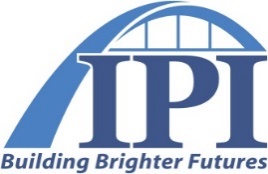 800-332-7922800-332-7922800-332-7922800-332-7922800-332-7922800-332-7922800-332-7922800-332-7922800-332-7922800-332-7922800-332-7922www.iaprisonind.comwww.iaprisonind.comwww.iaprisonind.comwww.iaprisonind.comwww.iaprisonind.comwww.iaprisonind.comwww.iaprisonind.comwww.iaprisonind.comwww.iaprisonind.comwww.iaprisonind.comwww.iaprisonind.comCustomer Account No:Customer Account No:Customer Account No:Customer Account No:Customer Account No:Customer Account No:Customer Account No:Customer Account No:Customer Account No:Date:Date:Date:Customer P.O. No:Customer P.O. No:Customer P.O. No:Customer P.O. No:Customer P.O. No:Customer P.O. No:Customer P.O. No:Customer P.O. No:BILL TO  ADDRESS:BILL TO  ADDRESS:BILL TO  ADDRESS:BILL TO  ADDRESS:BILL TO  ADDRESS:BILL TO  ADDRESS:BILL TO  ADDRESS:BILL TO  ADDRESS:BILL TO  ADDRESS:SHIP TO  ADDRESS:SHIP TO  ADDRESS:SHIP TO  ADDRESS:SHIP TO  ADDRESS:SHIP TO  ADDRESS:SHIP TO  ADDRESS:SHIP TO  ADDRESS:SHIP TO  ADDRESS:SHIP TO  ADDRESS:Agency NameAgency NameAgency NameAgency NameAgency NameAgency NameAgency NameAgency NameAgency NameAgency NameAgency NameAgency NameAgency NameAgency NameAgency NameAgency NameAgency NameAgency NameAgency NameAgency NameAgency NameAgency NameAgency NameAgency NameAgency NameAgency NameAgency NameAgency NameAgency NameAgency NameAgency NameAgency NameAgency NameAgency NameAgency NameAgency NameAddressAddressAddressAddressAddressAddressAddressAddressAddressAddressAddressAddressAddressAddressAddressAddressAddressAddressAddressAddressAddressAddressAddressAddressAddressAddressAddressAddressAddressAddressAddressAddressAddressAddressAddressAddressCity, State, ZIP CodeCity, State, ZIP CodeCity, State, ZIP CodeCity, State, ZIP CodeCity, State, ZIP CodeCity, State, ZIP CodeCity, State, ZIP CodeCity, State, ZIP CodeCity, State, ZIP CodeCity, State, ZIP CodeCity, State, ZIP CodeCity, State, ZIP CodeCity, State, ZIP CodeCity, State, ZIP CodeCity, State, ZIP CodeCity, State, ZIP CodeCity, State, ZIP CodeCity, State, ZIP CodeCity, State, ZIP CodeCity, State, ZIP CodeCity, State, ZIP CodeCity, State, ZIP CodeCity, State, ZIP CodeCity, State, ZIP CodeCity, State, ZIP CodeCity, State, ZIP CodeCity, State, ZIP CodeCity, State, ZIP CodeCity, State, ZIP CodeCity, State, ZIP CodeCity, State, ZIP CodeCity, State, ZIP CodeCity, State, ZIP CodeCity, State, ZIP CodeCity, State, ZIP CodeCity, State, ZIP CodeORDER CONTACT:ORDER CONTACT:ORDER CONTACT:ORDER CONTACT:ORDER CONTACT:ORDER CONTACT:ORDER CONTACT:ORDER CONTACT:ORDER CONTACT:DELIVERY CONTACT:DELIVERY CONTACT:DELIVERY CONTACT:DELIVERY CONTACT:DELIVERY CONTACT:DELIVERY CONTACT:DELIVERY CONTACT:DELIVERY CONTACT:DELIVERY CONTACT:DELIVERY CONTACT:DELIVERY CONTACT:Name:      Name:      Name:      Name:      Name:      Name:      Name:      Name:      Name:      Name:      Name:      Name:      Name:      Name:      Name:      Name:      Name:      Name:      Name:      Name:      Name:      Name:      Name:      Name:      Name:      Name:      Name:      Name:      Name:      Name:      Name:      Name:      Name:      Name:      Name:      Name:      Phone:      Phone:      Phone:      Phone:      Phone:      Phone:      Phone:      Phone:      Phone:      Phone:      Phone:      Phone:      Phone:      Phone:      Phone:      Phone:      Phone:      Phone:      Phone:      Phone:      Phone:      Phone:      Phone:      Phone:      Phone:      Phone:      Phone:      Phone:      Phone:      Phone:      Phone:      Phone:      Phone:      Phone:      Phone:      Phone:      Email:      Email:      Email:      Email:      Email:      Email:      Email:      Email:      Email:      Email:      Email:      Email:      Email:      Email:      Email:      Email:      Email:      Email:      Email:      Email:      Email:      Email:      Email:      Email:      Email:      Email:      Email:      Email:      Email:      Email:      Email:      Email:      Email:      Email:      Email:      Email:      SPECIAL INSTRUCTIONSSPECIAL INSTRUCTIONSSPECIAL INSTRUCTIONSSPECIAL INSTRUCTIONSSPECIAL INSTRUCTIONSSPECIAL INSTRUCTIONSSPECIAL INSTRUCTIONSSPECIAL INSTRUCTIONSSPECIAL INSTRUCTIONSSPECIAL INSTRUCTIONSSTANDARD DELIVERY IS 4 WEEKS. PLEASE SPECIFY IF YOU REQUIRE THESE SIGNS SOONER:      STANDARD DELIVERY IS 4 WEEKS. PLEASE SPECIFY IF YOU REQUIRE THESE SIGNS SOONER:      STANDARD DELIVERY IS 4 WEEKS. PLEASE SPECIFY IF YOU REQUIRE THESE SIGNS SOONER:      STANDARD DELIVERY IS 4 WEEKS. PLEASE SPECIFY IF YOU REQUIRE THESE SIGNS SOONER:      STANDARD DELIVERY IS 4 WEEKS. PLEASE SPECIFY IF YOU REQUIRE THESE SIGNS SOONER:      STANDARD DELIVERY IS 4 WEEKS. PLEASE SPECIFY IF YOU REQUIRE THESE SIGNS SOONER:      STANDARD DELIVERY IS 4 WEEKS. PLEASE SPECIFY IF YOU REQUIRE THESE SIGNS SOONER:      STANDARD DELIVERY IS 4 WEEKS. PLEASE SPECIFY IF YOU REQUIRE THESE SIGNS SOONER:      STANDARD DELIVERY IS 4 WEEKS. PLEASE SPECIFY IF YOU REQUIRE THESE SIGNS SOONER:      STANDARD DELIVERY IS 4 WEEKS. PLEASE SPECIFY IF YOU REQUIRE THESE SIGNS SOONER:      STANDARD DELIVERY IS 4 WEEKS. PLEASE SPECIFY IF YOU REQUIRE THESE SIGNS SOONER:      STANDARD DELIVERY IS 4 WEEKS. PLEASE SPECIFY IF YOU REQUIRE THESE SIGNS SOONER:      STANDARD DELIVERY IS 4 WEEKS. PLEASE SPECIFY IF YOU REQUIRE THESE SIGNS SOONER:      STANDARD DELIVERY IS 4 WEEKS. PLEASE SPECIFY IF YOU REQUIRE THESE SIGNS SOONER:      STANDARD DELIVERY IS 4 WEEKS. PLEASE SPECIFY IF YOU REQUIRE THESE SIGNS SOONER:      STANDARD DELIVERY IS 4 WEEKS. PLEASE SPECIFY IF YOU REQUIRE THESE SIGNS SOONER:      STANDARD DELIVERY IS 4 WEEKS. PLEASE SPECIFY IF YOU REQUIRE THESE SIGNS SOONER:      STANDARD DELIVERY IS 4 WEEKS. PLEASE SPECIFY IF YOU REQUIRE THESE SIGNS SOONER:      STANDARD DELIVERY IS 4 WEEKS. PLEASE SPECIFY IF YOU REQUIRE THESE SIGNS SOONER:      STANDARD DELIVERY IS 4 WEEKS. PLEASE SPECIFY IF YOU REQUIRE THESE SIGNS SOONER:      STANDARD DELIVERY IS 4 WEEKS. PLEASE SPECIFY IF YOU REQUIRE THESE SIGNS SOONER:      STANDARD DELIVERY IS 4 WEEKS. PLEASE SPECIFY IF YOU REQUIRE THESE SIGNS SOONER:      STANDARD DELIVERY IS 4 WEEKS. PLEASE SPECIFY IF YOU REQUIRE THESE SIGNS SOONER:      STANDARD DELIVERY IS 4 WEEKS. PLEASE SPECIFY IF YOU REQUIRE THESE SIGNS SOONER:      STANDARD DELIVERY IS 4 WEEKS. PLEASE SPECIFY IF YOU REQUIRE THESE SIGNS SOONER:      STANDARD DELIVERY IS 4 WEEKS. PLEASE SPECIFY IF YOU REQUIRE THESE SIGNS SOONER:      STANDARD DELIVERY IS 4 WEEKS. PLEASE SPECIFY IF YOU REQUIRE THESE SIGNS SOONER:      STANDARD DELIVERY IS 4 WEEKS. PLEASE SPECIFY IF YOU REQUIRE THESE SIGNS SOONER:      STANDARD DELIVERY IS 4 WEEKS. PLEASE SPECIFY IF YOU REQUIRE THESE SIGNS SOONER:      STANDARD DELIVERY IS 4 WEEKS. PLEASE SPECIFY IF YOU REQUIRE THESE SIGNS SOONER:      STANDARD DELIVERY IS 4 WEEKS. PLEASE SPECIFY IF YOU REQUIRE THESE SIGNS SOONER:      STANDARD DELIVERY IS 4 WEEKS. PLEASE SPECIFY IF YOU REQUIRE THESE SIGNS SOONER:      STANDARD DELIVERY IS 4 WEEKS. PLEASE SPECIFY IF YOU REQUIRE THESE SIGNS SOONER:      STANDARD DELIVERY IS 4 WEEKS. PLEASE SPECIFY IF YOU REQUIRE THESE SIGNS SOONER:      STANDARD DELIVERY IS 4 WEEKS. PLEASE SPECIFY IF YOU REQUIRE THESE SIGNS SOONER:      STANDARD DELIVERY IS 4 WEEKS. PLEASE SPECIFY IF YOU REQUIRE THESE SIGNS SOONER:      STANDARD DELIVERY IS 4 WEEKS. PLEASE SPECIFY IF YOU REQUIRE THESE SIGNS SOONER:      STANDARD DELIVERY IS 4 WEEKS. PLEASE SPECIFY IF YOU REQUIRE THESE SIGNS SOONER:      STANDARD DELIVERY IS 4 WEEKS. PLEASE SPECIFY IF YOU REQUIRE THESE SIGNS SOONER:      QuantityQuantityQuantityMUTCD #ISI Part #Or indicateSpecialMUTCD #ISI Part #Or indicateSpecialMUTCD #ISI Part #Or indicateSpecialMUTCD #ISI Part #Or indicateSpecialSIGN SIZEWidth x HeightSIGN SIZEWidth x HeightSIGN SIZEWidth x HeightSIGN SIZEWidth x HeightShape ofSign Round Square DiamondShape ofSign Round Square DiamondShape ofSign Round Square DiamondShape ofSign Round Square DiamondAlum .080 Std(Specify other)Alum .080 Std(Specify other)Alum .080 Std(Specify other)Sheeting:E = Engineer GradeP = High IntensityD = DiamondGrade CubedDecals: ReflectiveOr Non-ReflectiveSheeting:E = Engineer GradeP = High IntensityD = DiamondGrade CubedDecals: ReflectiveOr Non-ReflectiveSheeting:E = Engineer GradeP = High IntensityD = DiamondGrade CubedDecals: ReflectiveOr Non-ReflectiveSheeting:E = Engineer GradeP = High IntensityD = DiamondGrade CubedDecals: ReflectiveOr Non-ReflectiveSheeting:E = Engineer GradeP = High IntensityD = DiamondGrade CubedDecals: ReflectiveOr Non-ReflectiveSheeting:E = Engineer GradeP = High IntensityD = DiamondGrade CubedDecals: ReflectiveOr Non-ReflectiveColor of Letters/On Color of SheetingColor of Letters/On Color of SheetingColor of Letters/On Color of SheetingColor of Letters/On Color of SheetingMessage on the SignSpecify message or symboland specify the radius or punch specifications, if different from the standardMessage on the SignSpecify message or symboland specify the radius or punch specifications, if different from the standardMessage on the SignSpecify message or symboland specify the radius or punch specifications, if different from the standardMessage on the SignSpecify message or symboland specify the radius or punch specifications, if different from the standardMessage on the SignSpecify message or symboland specify the radius or punch specifications, if different from the standardMessage on the SignSpecify message or symboland specify the radius or punch specifications, if different from the standardMessage on the SignSpecify message or symboland specify the radius or punch specifications, if different from the standardMessage on the SignSpecify message or symboland specify the radius or punch specifications, if different from the standardMessage on the SignSpecify message or symboland specify the radius or punch specifications, if different from the standardMessage on the SignSpecify message or symboland specify the radius or punch specifications, if different from the standardMessage on the SignSpecify message or symboland specify the radius or punch specifications, if different from the standardMessage on the SignSpecify message or symboland specify the radius or punch specifications, if different from the standardPhone: 1-800-332-7922Phone: 1-800-332-7922Phone: 1-800-332-7922Phone: 1-800-332-7922Phone: 1-800-332-7922Phone: 1-800-332-7922Phone: 1-800-332-7922Phone: 1-800-332-7922Phone: 1-800-332-7922Phone: 1-800-332-7922Phone: 1-800-332-7922Fax: 1-800-741-0390Fax: 1-800-741-0390Fax: 1-800-741-0390Fax: 1-800-741-0390Fax: 1-800-741-0390Fax: 1-800-741-0390Fax: 1-800-741-0390Fax: 1-800-741-0390Fax: 1-800-741-0390Fax: 1-800-741-0390Fax: 1-800-741-0390Fax: 1-800-741-0390Fax: 1-800-741-0390E-mail: ipicustomerservice@iowa.govE-mail: ipicustomerservice@iowa.govE-mail: ipicustomerservice@iowa.govE-mail: ipicustomerservice@iowa.govE-mail: ipicustomerservice@iowa.govE-mail: ipicustomerservice@iowa.govE-mail: ipicustomerservice@iowa.govE-mail: ipicustomerservice@iowa.govE-mail: ipicustomerservice@iowa.govE-mail: ipicustomerservice@iowa.govE-mail: ipicustomerservice@iowa.govE-mail: ipicustomerservice@iowa.govE-mail: ipicustomerservice@iowa.govE-mail: ipicustomerservice@iowa.govE-mail: ipicustomerservice@iowa.govE-mail: ipicustomerservice@iowa.gov